Безопасный новый год!Ни один Новогодний праздник не обходится без главной «виновницы» торжества – елки. Не забывайте, что даже самое маленькое возгорание на елке может обернуться пожаром. Для того чтобы этого не произошло, придерживайтесь простых правил:Если Вы решили ставить в доме «живую» елку – не забывайте своевременно убирать осыпающееся иголки, так как они имеют свойство загораться от малейшей искры.Если Вы предпочитаете искусственную ель, при покупке не поленитесь ознакомиться с сертификатом качества новогодней красавицы.Уберите ковровые покрытия из помещения, где будет стоять ель.Поскольку дети очень любят елочные игрушки, установите лесную (или магазинную) гостью прочно, чтобы ребенок или домашний питомец не смогли ее опрокинуть.Елка должна стоять подальше от отопительных приборов, телевизора, батарей.Ель должна быть украшена только качественными игрушками и гирляндами заводского производства. Не следует украшать ватой, бумажными игрушками, свечами, ведь они создают опасную ситуацию.Ни в коем случае не оставляйте елку с включенной гирляндой без присмотра, выключайте ее перед сном и выходя из дома.Возле ели нельзя зажигать бенгальские огни и пользоваться хлопушками.Ни в коем случае не оставляйте елку с включенной гирляндой без присмотра, выключайте ее перед сном и выходя из дома. Если же все-таки что-то загорится, необходимо сразу же звонить спасателям по номеру «101» или «112», эвакуируйтесь и ждите приезда спасателей в безопасном месте. Хочется надеяться и верить, что Новогодние и Рождественские праздники пройдут радостно, задорно, а главное – БЕЗОПАСНО! 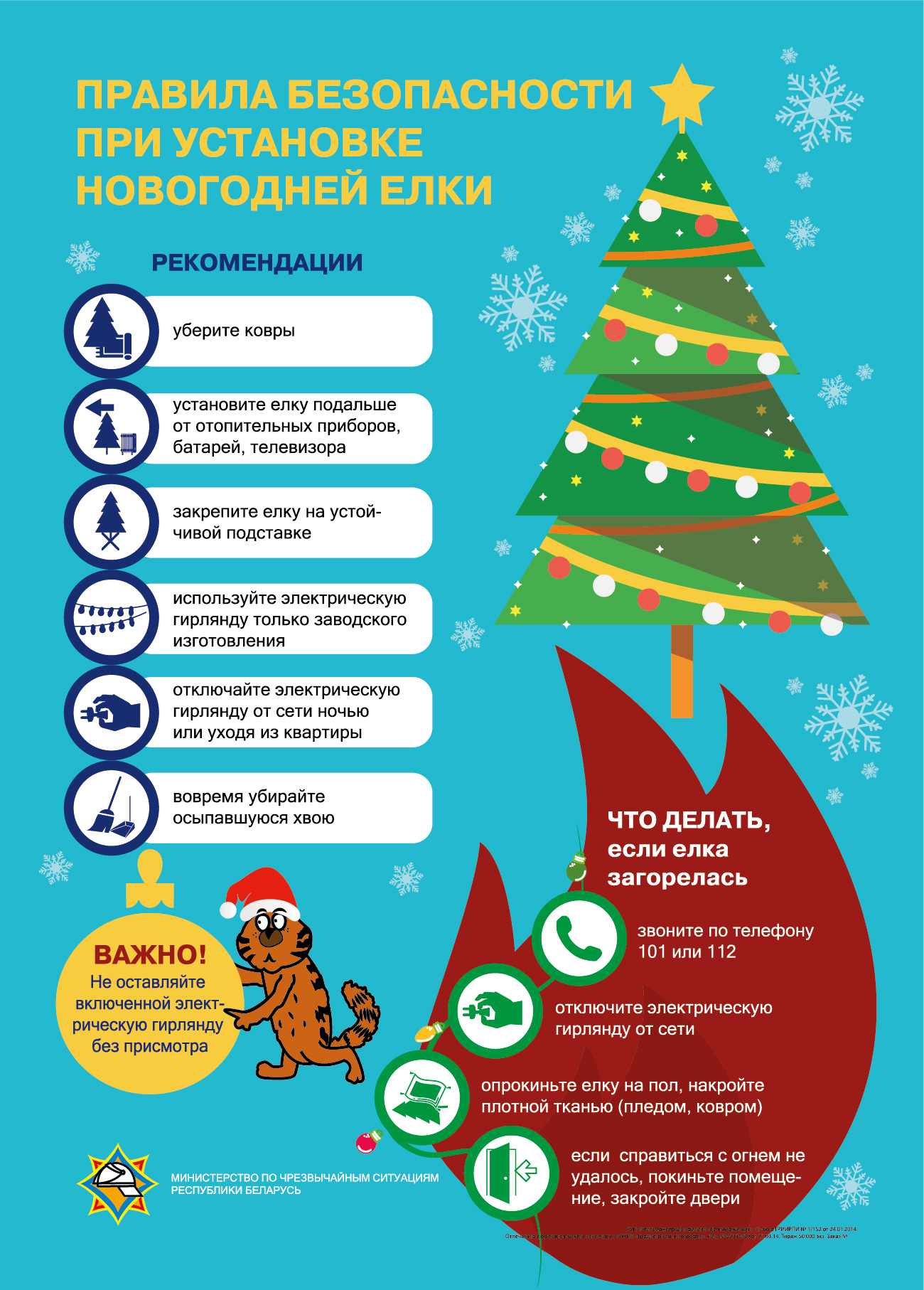 